Publicado en  el 15/12/2014 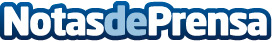 Air Europa apoya el programa ‘Un turista para República Dominicana’Datos de contacto:Air EuropaNota de prensa publicada en: https://www.notasdeprensa.es/air-europa-apoya-el-programa-un-turista-para_1 Categorias: Turismo http://www.notasdeprensa.es